102年度教育部英資中心外師專案訪視照片--1020610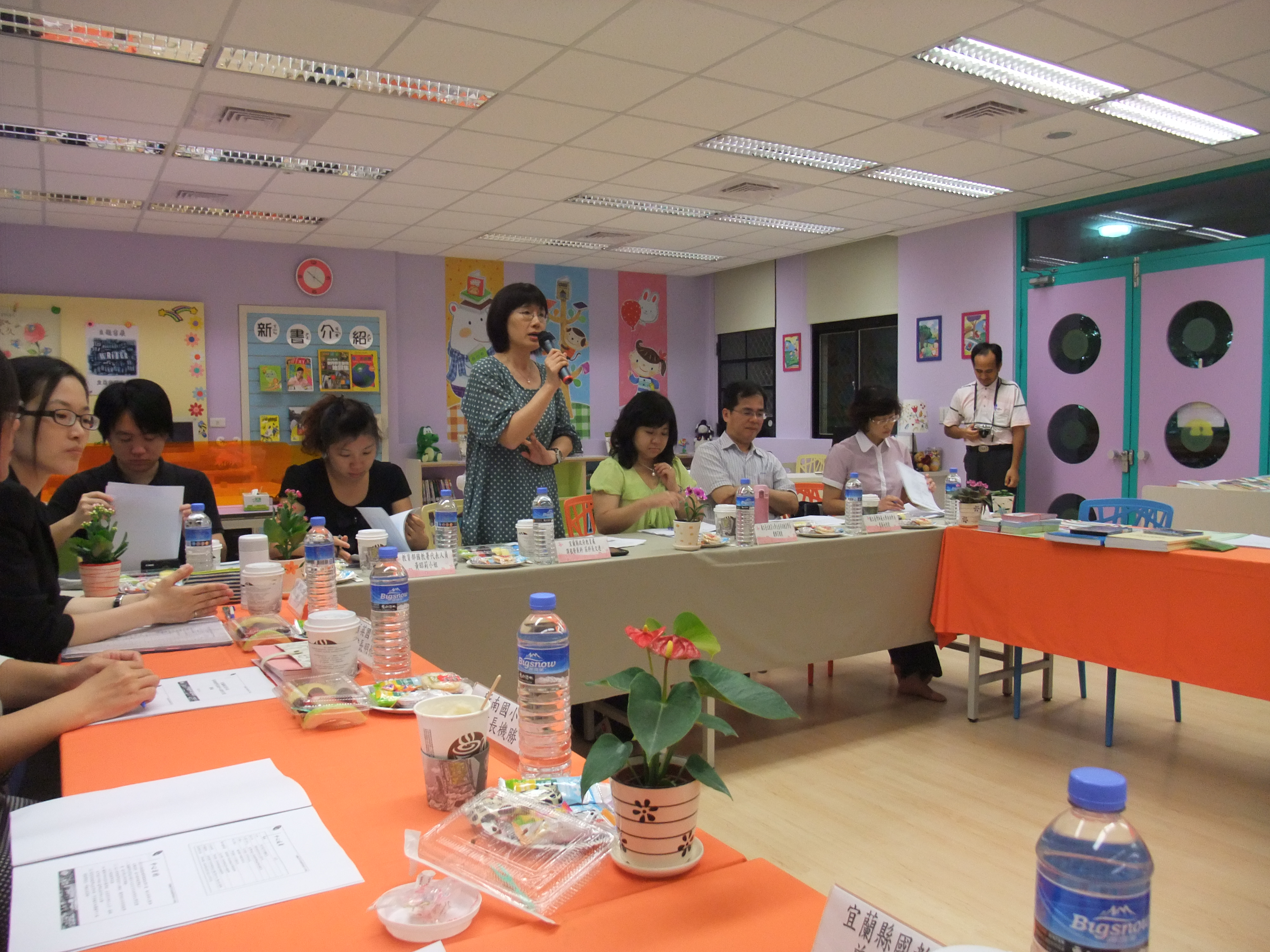 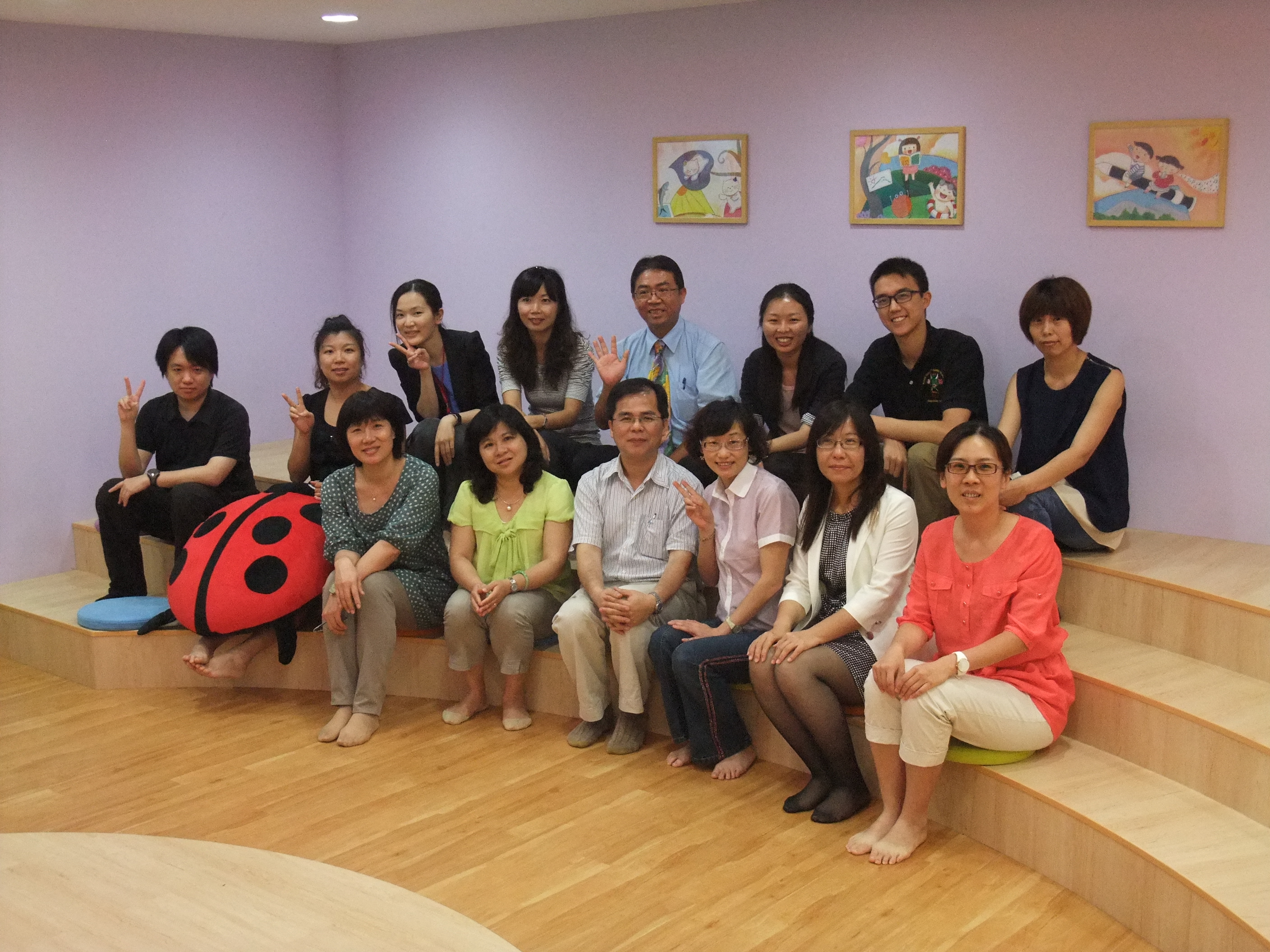 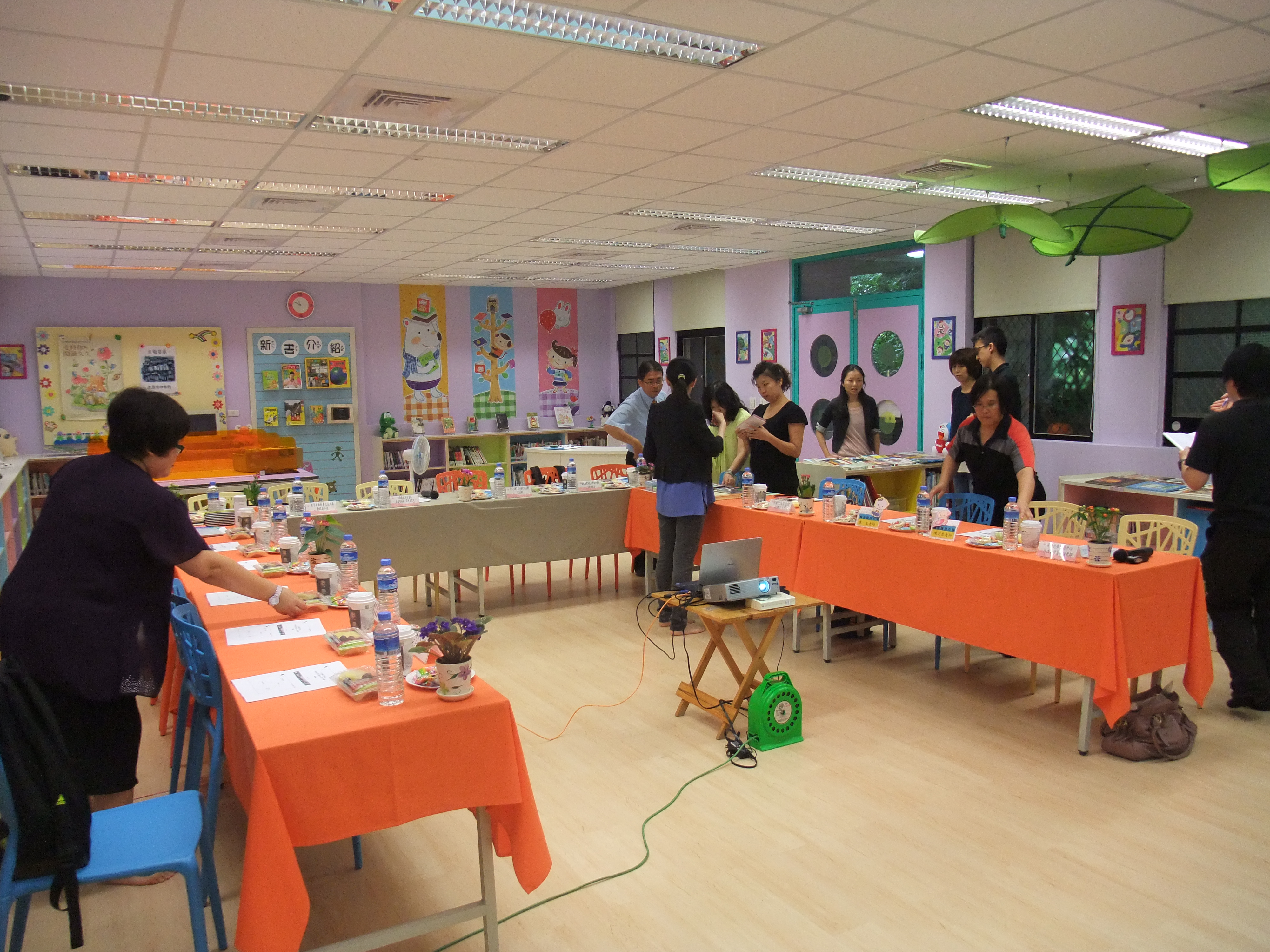 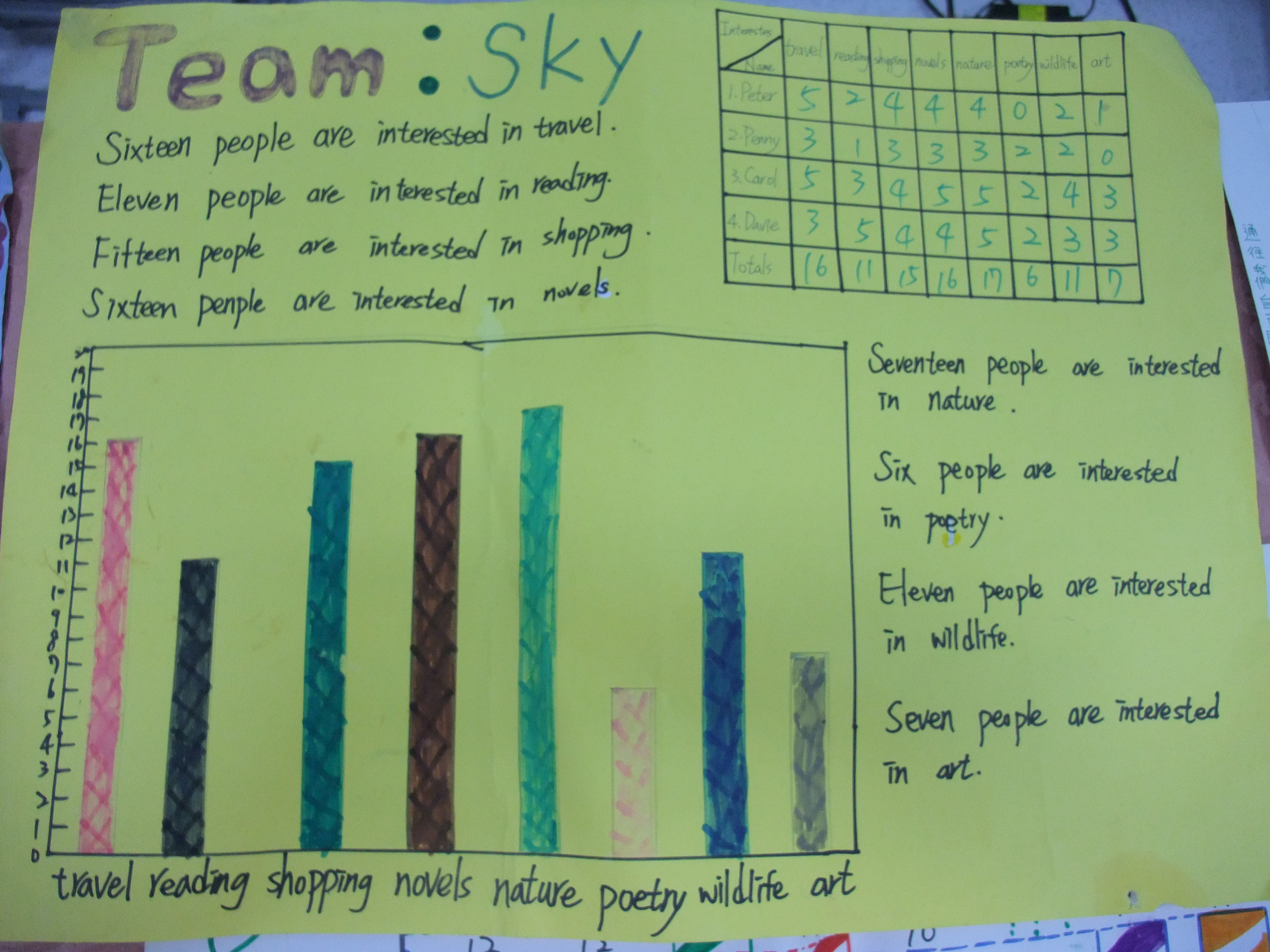 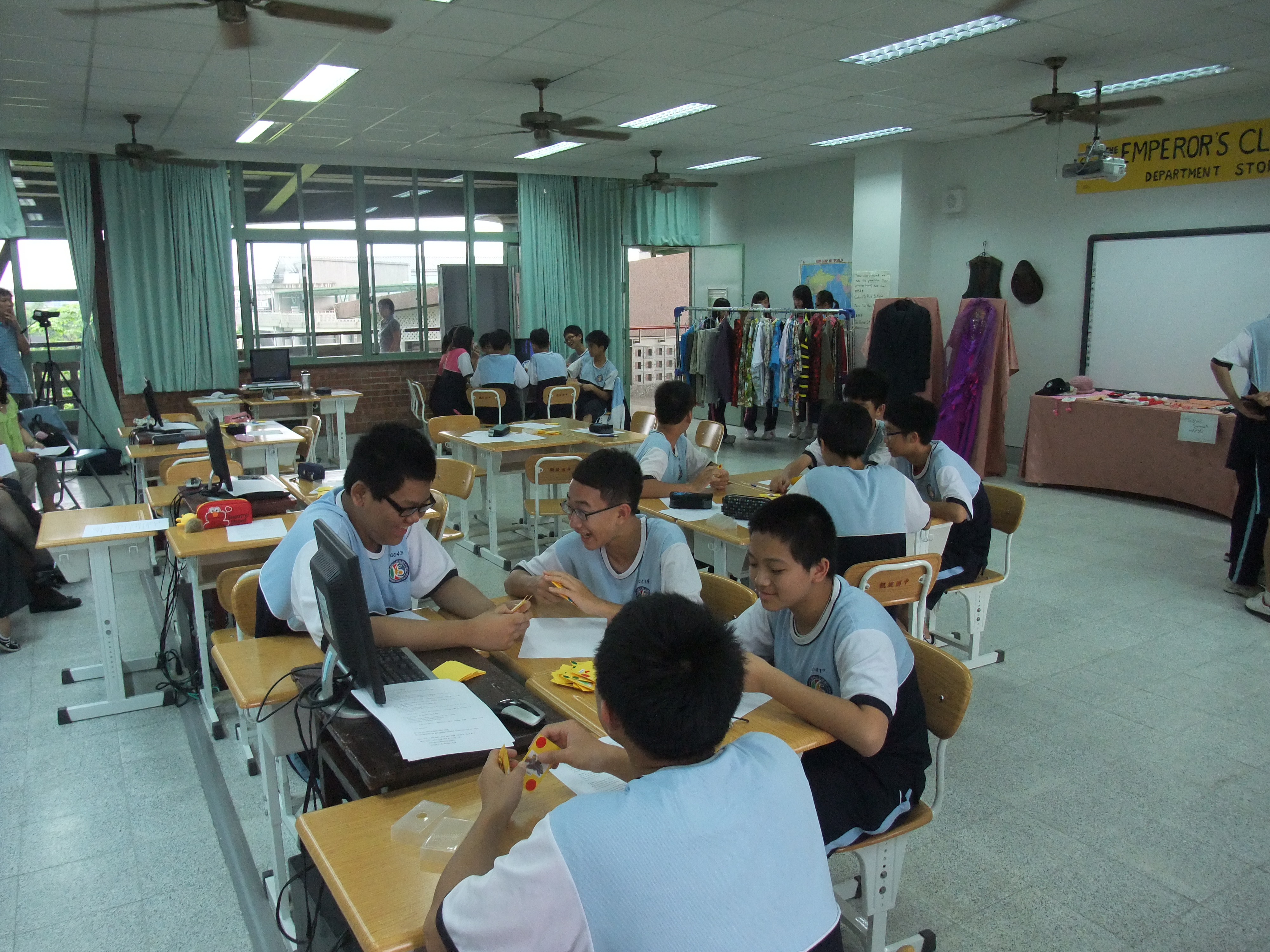 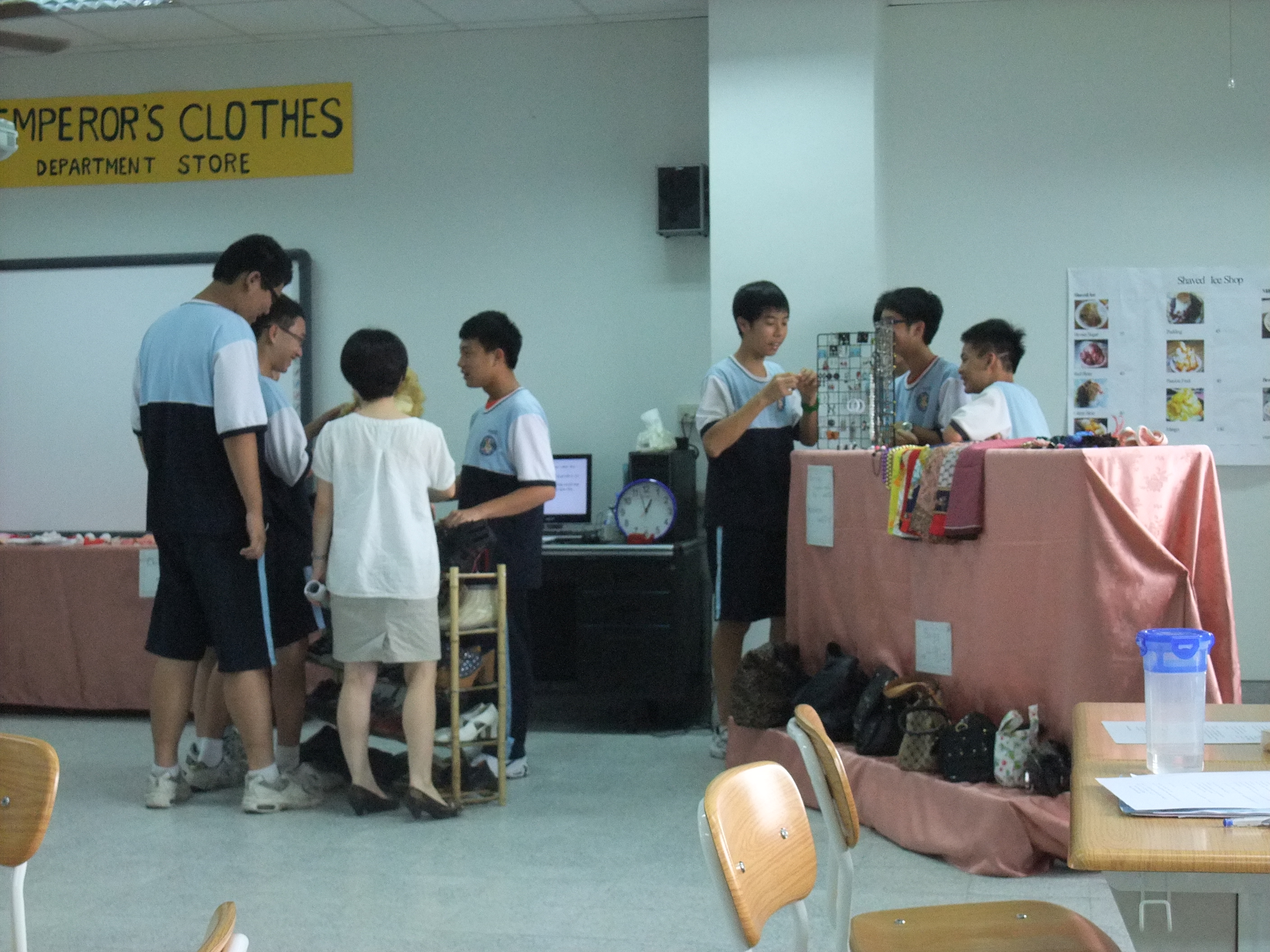 